Планируемые результаты освоения курса по выбору обучающихся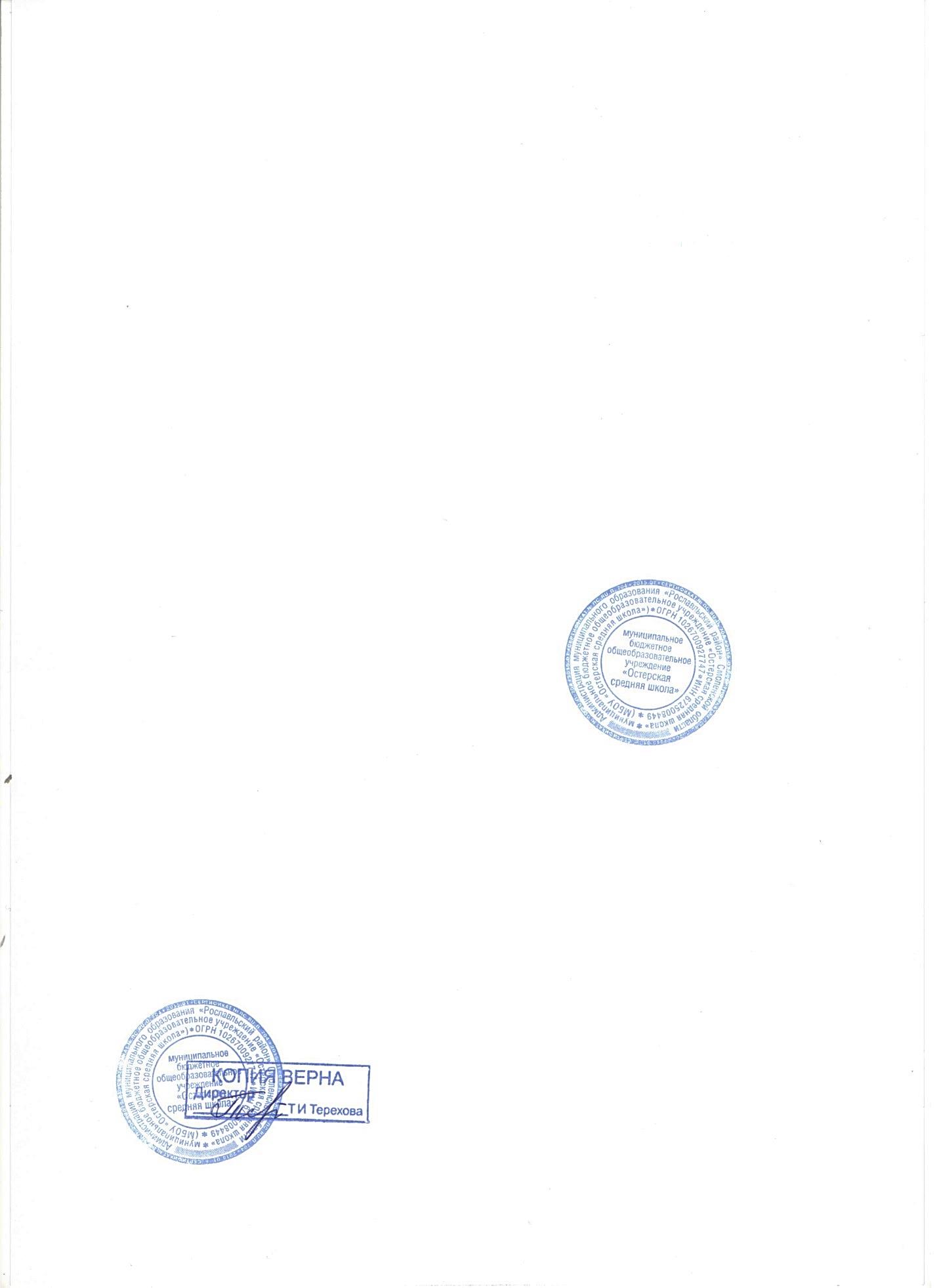 «Финансовая грамотность» в 11 классеТребования к личностным результатам освоения курса:• понимание принципов функционирования финансовой системы современного государства;• понимание личной ответственности за решения, принимаемые в процессе взаимодействия с финансовыми институтами;• понимание прав и обязанностей в сфере финансов.Требования к интеллектуальным (метапредметным) результатам освоения курса:• владение умением решать практические финансовые задачи:• владение информацией финансового характера, своевременный анализ и адаптация к собственным потребностям,• определение стратегических целей в области управления личными финансами;• постановка стратегических задач для достижения личных финансовых целей;• планирование использования различных инструментов в процессе реализации стратегических целей и тактических задач в области управления личными финансами;• подбор альтернативных путей достижения поставленных целей и решения задач;• владение коммуникативными компетенциями:• нахождение источников информации для достижения поставленных целей и решения задач, коммуникативное взаимодействие с окружающими для подбора информации и обмена ею;• анализ и интерпретация финансовой информации из различных источников.Требования к предметным результатам освоения курса:• владение основными понятиями и инструментами взаимодействия с участниками финансовых отношений;• владение основными принципами принятия оптимальных финансовых решений в процессе своей жизнедеятельности.Содержание курсаМодуль 1. Банки: чем они могут быть вам полезны в жизниБанковская система, коммерческий банк, депозит, система страхования вкладов, кредит, кредитная история, процент, ипотека, кредитная карта, автокредитование, потребительское кредитование. Понятие банковской системы, виды депозитов, порядок начисления простых и сложных процентов, порядок возмещения вкладов, основные параметры депозита, виды кредитов, характеристики кредита, параметры выбора необходимого вида кредита.Модуль 2. Фондовый рынок: как его использовать для роста доходовФондовый рынок, ценная бумага, акция, облигация, вексель, пай, паевой инвестиционный фонд, общий фонд банковского управления, брокер, дилер, валюта, валютный курс, рынок FOREX. Понятие фондового рынка, виды ценных бумаг, разновидности паевых инвестиционных фондов, отличия паевых инвестиционных фондов от общих фондов банковского управления, виды профессиональных участников ценных бумаг, типы валютных сделок.Модуль 3. Налоги: почему их надо платить и чем грозит неуплатаНалоговая система, налоги, пошлины, сборы, ИНН, налоговый вычет, пеня по налогам, налоговая декларация. Основания взимания налогов с граждан, налоги, уплачиваемые гражданами, необходимость получения ИНН и порядок его получения, случаи, в которых необходимо заполнять налоговую декларацию, знание случаев и способов получения налоговых вычетов.Модуль 4. Страхование: что и как надо страховать, чтобы не попасть в бедуСтрахование, страховой полис, имущественное страхование, личное страхование, страхование ответственности, страховой случай, страховая выплата, обязательное и добровольное страхование, франшиза, страховая сумма, страховая стоимость, страховая премия. Страховой рынок, основные участники страхового рынка, особенности развития страхового рынка в России, классификация страховых продуктов, условия осуществления различных видов страхования, алгоритм действий при наступлении страховых случаев, особенности выбора страховой компании.Модуль 5. Собственный бизнес: как создать и не потерятьБизнес, уставный капитал, привлечённый капитал, бизнес-план, доходы, расходы, прибыль, бухгалтерский учёт, маркетинг, менеджмент, налоги, риски, малый и средний бизнес. Понятие малого и среднего бизнеса, порядок формирования уставного капитала, структура доходов и расходов, порядок расчёта прибыли, необходимость и назначение бухгалтерского учёта, функции маркетинга и менеджмента в работе предприятия, порядок расчёта и уплаты налогов в малом и среднем бизнесе, определение рисков и их снижение.Модуль 6. Риски в мире денег: как защититься от разоренияИнвестиции, инвестирование, инвестиционный портфель, стратегия инвестирования, инвестиционный инструмент, диверсификация инвестиционного портфеля, финансовый риск, доходность, срок инвестирования, сумма инвестирования, финансовая пирамида, Хайп, фишинг, фарминг. Виды рисков при осуществлении финансовых операций, способы защиты от финансовых мошенничеств, знания о признаках финансовой пирамиды. Модуль 7. Обеспеченная старость: возможности пенсионного накопленияПенсия, пенсионная система, пенсионный фонд, управляющая компания, негосударственное пенсионное обеспечение. Способы финансового обеспечения в старости, основания получения пенсии по старости, знание о существующих программах пенсионного обеспечения.Тематическое планированиеКалендарно - тематическое планирование курса по выбору «Финансовая грамотность»11 классТемаКоличество часовМодуль 1. Банки: чем они могут быть вам полезны в жизни5Модуль 2. Фондовый рынок: как его использовать для ростадоходов5Модуль 3. Налоги: почему их надо платить и чем грозит неуплата3Модуль 4. Страхование: что и как надо страховать, чтобыне попасть в беду5Модуль 5. Собственный бизнес: как создать и не потерять5Модуль 6. Риски в мире денег: как защититься от разорения 5Модуль 7. Обеспеченная старость: возможности пенсионногонакопления6Промежуточная аттестация (тестовая работа)1Итого 35№ урокаНазвание раздела и темыДата проведения по плану/ факт.Дата проведения по плану/ факт.Примечание(описание причин корректировки дат)Банковская система 04.09Как сберечь деньги с помощью депозитов11.09 Банки и золото: как сохранить сбережения в драгоценных металлах18.09Кредит: зачем он нужен и где его получить25.09 Какой кредит выбрать и какие условия кредитования предпочесть02.10Что такое ценные бумаги и какие они бывают 09.10Профессиональные участники рынка ценных бумаг16.10Граждане на рынке ценных бумаг 23.10Зачем нужны паевые инвестиционные фонды и общие фонды банковского управления13.11Операции на валютном рынке: риски и возможности20.11Что такое налоги и почему их нужно платить 27.11Основы налогообложения граждан 04.12Налоговые вычеты, или как вернуть налоги в семейный бюджет11.12Страховой рынок России: коротко о главном 18.12Имущественное страхование: как защитить нажитое состояние25.12Здоровье и жизнь — высшие блага: поговорим о личном страховании15.01Если нанесён ущерб третьим лицам 22.01Доверяй, но проверяй, или несколько советов по выбору страховщика29.01Создание собственного бизнеса: что и как надо сделать05.02Пишем бизнес-план 12.02Расходы и доходы в собственном бизнесе 19.02Налогообложение малого и среднего бизнеса 26.02С какими финансовыми рисками может встретиться бизнесмен04.03Финансовые риски и стратегии инвестирования 11.03Финансовая пирамида, или как не попасть в сети мошенников18.03Виды финансовых пирамид 01.04Виртуальные ловушки, или как не потерять деньги при работе в сети Интернет08.04Сюжетно-ролевая обучающая игра. Ток-шоу «Все слышат»15.04Думай о пенсии смолоду, или как формируется пенсия Как распорядиться своими пенсионными накоплениями22.04Как выбрать негосударственный пенсионный фонд27.04Обучающая игра «Выбери свой негосударственный пенсионный фонд»06.05Промежуточная аттестация (тестовая работа)13.05Поиск актуальной информации на сайте Пенсионного фонда РФ, а также других ресурсах20.05